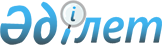 Некоторые вопросы государственных учреждений Комитета национальной безопасности Республики КазахстанПостановление Правительства Республики Казахстан от 11 марта 2004 года N 303
      Правительство Республики Казахстан постановляет: 
      1. Создать в пределах утвержденного лимита штатной численности органов национальной безопасности государственные учреждения Комитета национальной безопасности Республики Казахстан: 
      государственное учреждение "Войсковая часть 2026", город Астана; 
      государственное учреждение "Войсковая часть 2039", город Костанай; 
      государственное учреждение "Войсковая часть 2040", город Алматы; 
      государственное учреждение "Войсковая часть 2087", поселок Бейнеу, Мангистауской области; 
      государственное учреждение "Войсковая часть 2456 "б", город Алматы. 
      2. Комитету национальной безопасности Республики Казахстан (по согласованию) в установленном законодательством порядке: 
      1) утвердить учредительные документы указанных государственных учреждений и обеспечить их государственную регистрацию в органах юстиции; 
      2) принять иные меры, вытекающие из настоящего постановления. 
      3. Утратил силу постановлением Правительства РК от 30.01.2017 № 28.


      4. Настоящее постановление вступает в силу со дня подписания. 
					© 2012. РГП на ПХВ «Институт законодательства и правовой информации Республики Казахстан» Министерства юстиции Республики Казахстан
				
Премьер-Министр
Республики Казахстан